Measurements Activity 4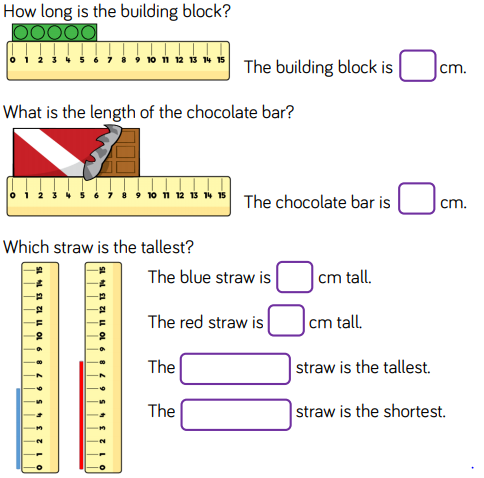 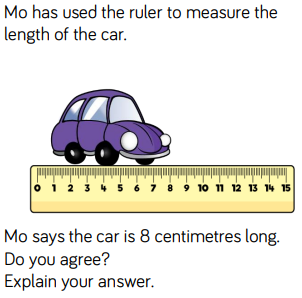 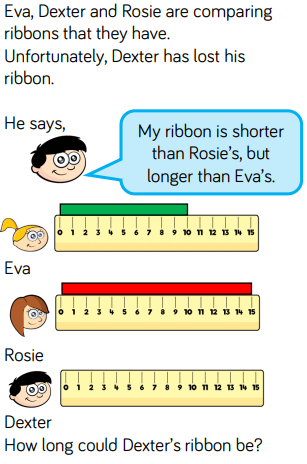 Today we are learning:To begin to understand units of measure eg. CmToday we are learning:To begin to understand units of measure eg. CmSuccess CriteriaTickI can explain what the numbers on a ruler are for.I can use a ruler to measure an object’s length.